SLCSE Senior Environmental Outdoor Exploration Field TripThe SLCSE Mission Statement states that students will “develop the character and skills necessary to ‘Change Reality’.”  Throughout your time at SLCSE, you have learned many things to help you “change reality”, including taking healthy risks, caring for your resources, and being curious and imaginative problem-solvers. This field trip celebrates your accomplishments of your high school career by providing an opportunity to experience first-hand many of the ideas developed during your time at SLCSE.  On this field trip, you will deepen and enrich your appreciation and knowledge through: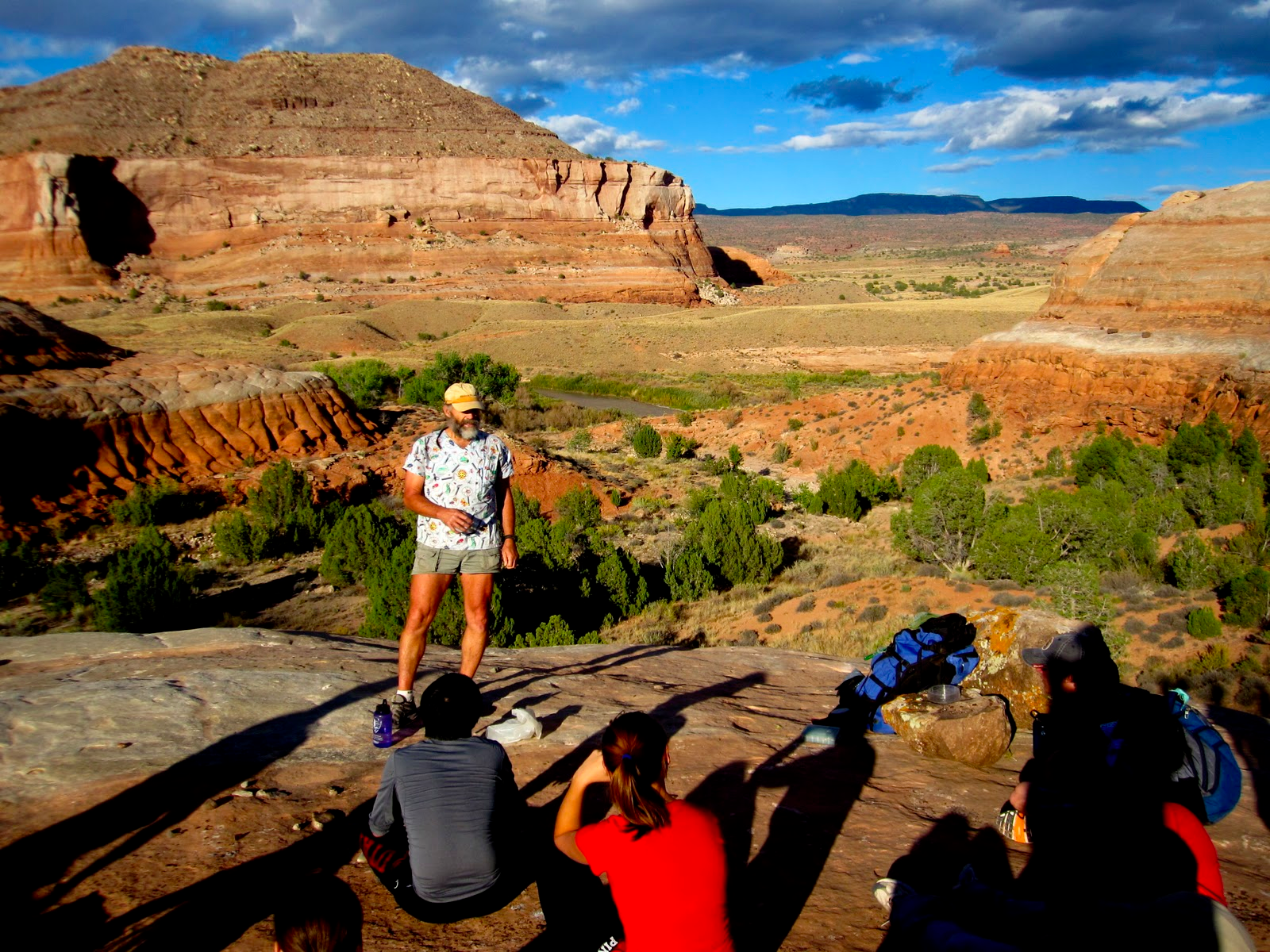 - outdoor exploration activities that include rappelling, kayaking, backpacking, and hiking- a community service partnership with Rio Mesa 
- environmental science field experiences that include a naturalist hike, participation in a long-term ecological field experiment, and group discussions about human attitudes and impacts towards the environment.When:	Wednesday, May 6 – Saturday, May 9, 2015Where:	Rio Mesa Center (near Moab, Utah), riomesa.utah.eduWho:	SLCSE SeniorsCost:	$150 - $165 per student (costs will be adjusted based on # of participants)Important preliminary information:-Students will miss 3 days of school, and will be responsible to make up any missed work.  -Financial Aid is available to any student who wants to attend, but cannot cover the cost.  Sponsors would be greatly appreciated.  -Parents/guardians are invited to participate as chaperones.-Notable dates include the following: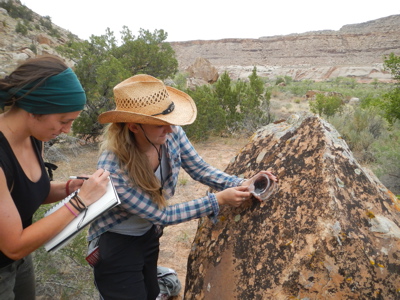 *  January 23 -  informational flyer response form due*  March 26, 3:30 – senior meeting*  April 9 – money due*  April 23-24 – training camp*  April 23, 6:30 p.m. – parent meeting and dinnerName of Student ____________________________________________________Parent’s Name(s) __________________________________	Contact Info _________________________	               __________________________________		      _________________________	Interested in financial aid		Yes		NoInterested in sponsoring a student	Yes		NoInterested in being chaperone	Yes		NoAble to attend meeting on 1/21	Yes		NoParent Signature _________________________________	Student Signature ___________________________Response requested by January 23, 2015.Please feel free contact Ms. Moretz or Mr. Eaton with any questions, elizabeth.moretz@slcschools.org  and cavett.eaton@slcschools.org, respectively.Purpose:  This trip is designed to give students a meaningful outdoor and field science senior experience. Students will camp, cook, hike, write, collect data, and share discoveries with their peers. Sample Itinerary:Location:  Rio Mesa Center, located about 45 minutes from Moab, UTTENTATIVE Schedule:	Leave 8:00 am, Wednesday, May 6, 2015		Stop in Spanish Fork to learn about wind energy. Picnic lunch at rest area. Arrive at Rio Mesa early afternoon. Set up camp. Naturalist hike into Bridge Canyon. Dinner. Reflection and optional stargazing. Retire.	Thursday, May 7, 2015		Early morning nature watch. Breakfast. Rappelling and naturalist hike with scientist(s). Lunch. Field ecology collection experience. Reflection and group reports on first day at field station. Dinner. Light pollution talk and optional stargazing or evening hike.	Friday, May 8, 2015		Early morning nature watch. Breakfast. Kayaking and river ecology/water issues activity. Lunch. Field ecology collection experience. Reflection and group reports on first day at field station. Dinner. 	Saturday, May 9, 2015		Early morning nature watch. Breakfast. Break camp and clean. Final discussion and group reports. Travel back to Salt Lake City, Arrive by 5:00pm.